Experiment Feedback Report (RI = Research Infrastructure)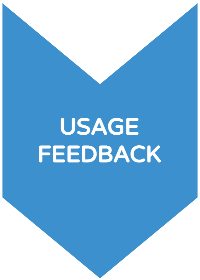 10. Where did you learn about the SLICES-SC transnational open call? …………………………………………………………………………………………………………………………………………………………………………………………………………………………………………………………………………………………………………………………11. What were the major results, achievements using the requested RI? …………………………………………………………………………………………………………………………………………………………………………………………………………………………………………………………………………………………………………………………11. What were the major problems, difficulties using the requested RI? …………………………………………………………………………………………………………………………………………………………………………………………………………………………………………………………………………………………………………………………12. What is your recommendation to improve the usability of the requested RI? …………………………………………………………………………………………………………………………………………………………………………………………………………………………………………………………………………………………………………………………13. Do you plan to use the requested RI in the future? If not, what the reasons are? …………………………………………………………………………………………………………………………………………………………………………………………………………………………………………………………………………………………………………………………Name of the applicant (user)Full title of the proposalAcronym of the proposalName of applicant organizationName of used RI012345WeightSum1. How easy was to use the SLICES-SC portal at https://portal.slices-sc.eu/?(0 – very difficult … 5 – very easy)1. How easy was to use the SLICES-SC portal at https://portal.slices-sc.eu/?(0 – very difficult … 5 – very easy)1. How easy was to use the SLICES-SC portal at https://portal.slices-sc.eu/?(0 – very difficult … 5 – very easy)1. How easy was to use the SLICES-SC portal at https://portal.slices-sc.eu/?(0 – very difficult … 5 – very easy)1. How easy was to use the SLICES-SC portal at https://portal.slices-sc.eu/?(0 – very difficult … 5 – very easy)1. How easy was to use the SLICES-SC portal at https://portal.slices-sc.eu/?(0 – very difficult … 5 – very easy)1. How easy was to use the SLICES-SC portal at https://portal.slices-sc.eu/?(0 – very difficult … 5 – very easy)1. How easy was to use the SLICES-SC portal at https://portal.slices-sc.eu/?(0 – very difficult … 5 – very easy)22. How easy was to get access to the requested resources?2. How easy was to get access to the requested resources?2. How easy was to get access to the requested resources?2. How easy was to get access to the requested resources?2. How easy was to get access to the requested resources?2. How easy was to get access to the requested resources?2. How easy was to get access to the requested resources?2. How easy was to get access to the requested resources?23. How easy was to set up and start your application on the requested RI?3. How easy was to set up and start your application on the requested RI?3. How easy was to set up and start your application on the requested RI?3. How easy was to set up and start your application on the requested RI?3. How easy was to set up and start your application on the requested RI?3. How easy was to set up and start your application on the requested RI?3. How easy was to set up and start your application on the requested RI?3. How easy was to set up and start your application on the requested RI?24. How informative was the description of the features of the requested RI?4. How informative was the description of the features of the requested RI?4. How informative was the description of the features of the requested RI?4. How informative was the description of the features of the requested RI?4. How informative was the description of the features of the requested RI?4. How informative was the description of the features of the requested RI?4. How informative was the description of the features of the requested RI?4. How informative was the description of the features of the requested RI?15. How usable was the documentation of the requested resources?5. How usable was the documentation of the requested resources?5. How usable was the documentation of the requested resources?5. How usable was the documentation of the requested resources?5. How usable was the documentation of the requested resources?5. How usable was the documentation of the requested resources?5. How usable was the documentation of the requested resources?5. How usable was the documentation of the requested resources?16.  How responsive was the staff of the requested RI?6.  How responsive was the staff of the requested RI?6.  How responsive was the staff of the requested RI?6.  How responsive was the staff of the requested RI?6.  How responsive was the staff of the requested RI?6.  How responsive was the staff of the requested RI?6.  How responsive was the staff of the requested RI?6.  How responsive was the staff of the requested RI?27.  How helpful was the staff of the requested RI?7.  How helpful was the staff of the requested RI?7.  How helpful was the staff of the requested RI?7.  How helpful was the staff of the requested RI?7.  How helpful was the staff of the requested RI?7.  How helpful was the staff of the requested RI?7.  How helpful was the staff of the requested RI?7.  How helpful was the staff of the requested RI?18. How easy was the troubleshooting on the requested RI?8. How easy was the troubleshooting on the requested RI?8. How easy was the troubleshooting on the requested RI?8. How easy was the troubleshooting on the requested RI?8. How easy was the troubleshooting on the requested RI?8. How easy was the troubleshooting on the requested RI?8. How easy was the troubleshooting on the requested RI?8. How easy was the troubleshooting on the requested RI?19. How successful was the experiment on the requested RI?9. How successful was the experiment on the requested RI?9. How successful was the experiment on the requested RI?9. How successful was the experiment on the requested RI?9. How successful was the experiment on the requested RI?9. How successful was the experiment on the requested RI?9. How successful was the experiment on the requested RI?9. How successful was the experiment on the requested RI?1Total scoreTotal scoreTotal scoreTotal scoreTotal scoreTotal scoreTotal score